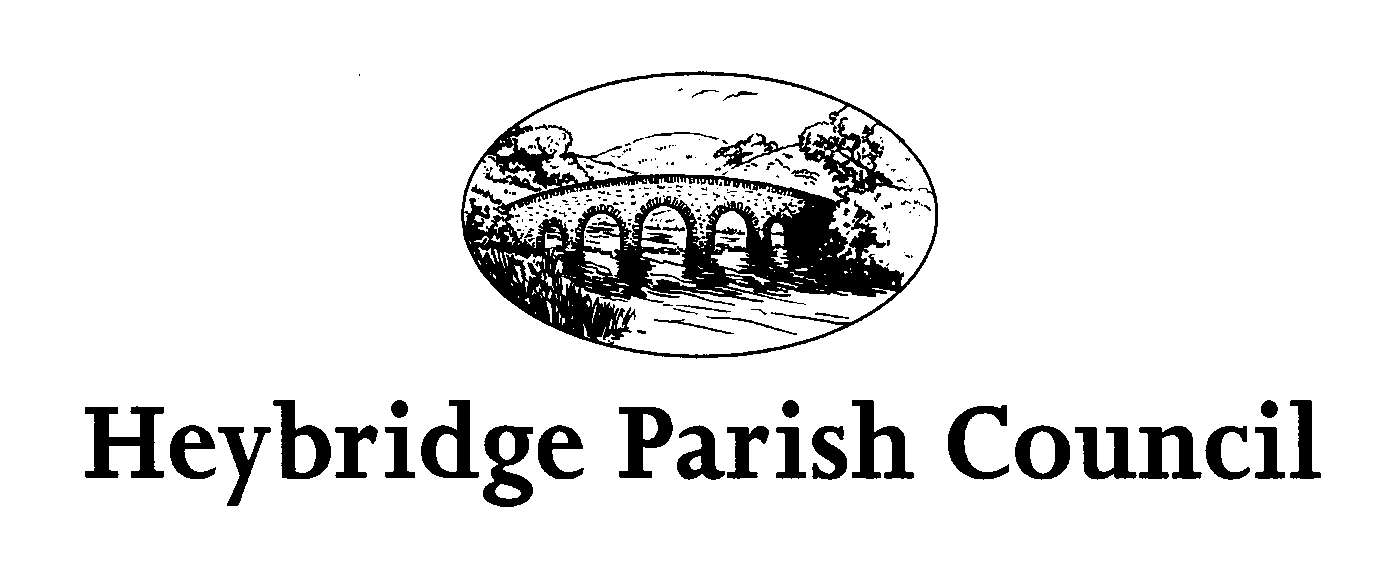 The Public and Press are invited, and all Councillors are hereby summoned, to attend the forthcoming meeting of the Environment and Facilities Committee of Heybridge Parish Council. The meeting will be held on Wednesday 11th August 2021 at 7.30pm in the Claydon Room, Plantation Hall, Colchester Road, Heybridge where the under-mentioned business is proposed to be transacted. Recording of meetingsPlease note the Council may be recording any part of this Meeting held in open session. Members of the Public attending the Meeting with a view to speaking are deemed to be giving permission to be included in the recording.  Amanda HiltonClerk to Heybridge Parish Council   				3rd August 2021Agenda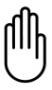 	Apologies	To receive apologies.	Chairman’s Welcome	Minutes 	To receive and confirm the minutes of the last meeting held on Monday 28th 	June 2021 (Appendix 1)	Interests	To declare the existence and nature of any ‘personal and prejudicial’ interest                 	relating to items on the agenda in accordance with the Code of Conduct for                                                           	Members. To note any dispensations granted.	Public Participation	Public participation with respect to items on the agenda.	Plantation HallTo consider any issues and actions to be taken. To consider replacement of 7 x dorgards with a new dorgard controller unit at the fire panel complete with battery backup. Clerk to report. To receive a report from the Clerk with regards to Plantation Hall extension. Heybridge Helping Hand. i) To receive an update regarding Food Bags.ii) To consider plans for Luncheon Club – Clerk to report.To receive an update regarding the faulty gym equipment.To consider hire request from Baby Sign Club -Clerk to report.To consider response from Head of Paid Services at Maldon District Council and actions to be taken. To consider preapplication for the Community Initiatives Fund. Clerk to report.  7. 	Amenity Areas      	a) To consider any issues and actions to be taken.b)  The Roothings – to consider seeking quotations to install a new barrier fence. Clerk to report.c) To note the Clerk has answered a Freedom of Information Request regarding the Roothings. 8.  	Honey Bee Orchard.	a)  To note any issues and actions to be taken.9.	Groundsmen Contracts       	a) To consider any works/repairs/improvements identified by the	    	Groundsmen.       10.	Improvements within the Parish To consider any issues and actions to be taken.To consider ideas for Heybridge Landmark following the Beating of the Bounds exercise. To note the Clerk has reported footpath 26 for being overgrown. To consider and confirm dates for community litter picks. To note Clerk has reported a faulty speed indicator sign to Essex Highways and is awaiting a response. To consider registering an interest in the Essex Forest Initiative. Clerk to report11.	Allotment Provision.	a) To consider the provision of Allotments. 12.	288 Bus Extension	a) To receive an update from Cllr Lewis and to consider the way forward for	2021/2022.  Members are asked to note the 70-day cancellation period.13.	Quarterly Newsletter	a) To note quarterly publication dates will be from July. To consider format 	and content. 14.  	Future meetings        	a). The next meeting of the Planning Committee of the Parish Council will be 	   held on Monday 5th July 2021 at 7.30pm. b) The next meeting of the Events Committee of the Parish Council will be held on Monday 12th July 2021 at 7.30pm        	c) The next meeting of the Parish Council will be held on Monday 19th   	 	2021 a 7.30pmd)  The next meeting of the Environment and Facilities Committee of the Parish Meeting will be held on Monday 26th July 2021 at 7.30pm.